29 апреля 2015 годаПРОТОКОЛ расширенного заседания Комитета Городской Думы Петропавловск-Камчатского городского округа по местному самоуправлению и межнациональным отношениямПриглашенные: 54 человека (согласно прилагаемым спискам).ПОВЕСТКА ДНЯ: 	1. Информация об итогах проведенного социологического исследования на тему: «Оценка деятельности органов местного самоуправления Петропавловск-Камчатского городского округа по противодействию коррупции». 2. О мерах предпринимаемых подразделениями УМВД России по 
г. Петропавловску-Камчатскому в сфере предупреждения, пресечения и выявления преступлений коррупционной направленности на территории  Петропавловск-Камчатского городского округа. 3. О мерах предпринимаемых органами местного самоуправления по противодействию коррупции.4. О коррупционных проявлениях в органах местного самоуправления Петропавловск-Камчатского городского округа. 5. О существующих коррупционных схемах в органах местного самоуправлению Петропавловск-Камчатского городского округа.СЛУШАЛИ: по повестке дня: Кирносенко А.В., Обухова М.Г.РЕШИЛИ: Дополнить повестку дня следующими вопросами:- об информации Емелина Г.В. о фактах коррупции на территории Петропавловск-Камчатского городского округа;- об информации Обухова М.Г. о фактах коррупции на территории Петропавловск-Камчатского городского округа;- об информации Пучковского М.Л. о фактах коррупции на территории Петропавловск-Камчатского городского округа;Принять повестку дня за основу.Голосовали: «за» - единогласно.1. СЛУШАЛИ: по первому вопросу повестки дня: «Информация об итогах проведенного социологического исследования на тему: «Оценка деятельности органов местного самоуправления Петропавловск-Камчатского городского округа по противодействию коррупции» - Кирносенко А.В.Заслушав докладчика и обсудив поступившие предложения по данному вопросу, члены Комитета Городской Думы по местному самоуправлению                            и межнациональным отношениям (далее – Комитет) РЕШИЛИ: информацию принять к сведению.Голосовали: «за» - единогласно.СЛУШАЛИ: по второму вопросу повестки дня: «О мерах предпринимаемых подразделениями УМВД России по г. Петропавловску-Камчатскому в сфере предупреждения, пресечения и выявления преступлений коррупционной направленности на территории  Петропавловск-Камчатского городского округа» - Матюшина Е.В.ВЫСТУПАЛИ: Кнерик В.А., Пономарев В.С.Заслушав докладчика и обсудив поступившие предложения по данному вопросу, члены Комитета Городской Думы РЕШИЛИ: информацию принять к сведению.Голосовали: «за» - единогласно.СЛУШАЛИ: по третьему вопросу повестки дня: «О мерах предпринимаемых органами местного самоуправления по противодействию коррупции» - Силинник П.А.ВЫСТУПАЛ: Кнерик В.А.Заслушав докладчика и обсудив поступившие предложения по данному вопросу, члены Комитета РЕШИЛИ: информацию принять к сведению.Голосовали: «за» - единогласно.4. СЛУШАЛИ: по четвертому вопросу повестки дня: «О коррупционных проявлениях в органах местного самоуправления Петропавловск-Камчатского городского округа» - Мылова С.А.ВЫСТУПАЛИ: Ващилко А.П., Меркушева Д.М., Кнерик В.А., 
Силинник П.А. Отметили: в ходе обсуждения указанного вопроса Мыловым С.А. переданы материалы о возможных коррупционных фактах Матюшину Е.В. (представителю УМВД России по г. Петропавловску-Камчатскому) для проведения проверки.Заслушав докладчика и обсудив поступившие предложения по данному вопросу, члены Комитета РЕШИЛИ:дополнительно изучить информацию Мылова С.А. о возможных фактах коррупции на территории Петропавловск-Камчатского городского округа, согласно материалам, переданным в адрес председателя Комитета – Кирносенко А.В. Голосовали: «за» - единогласно.5. СЛУШАЛИ: по пятому вопросу повестки дня: «О существующих коррупционных схемах в органах местного самоуправлению Петропавловск-Камчатского городского округа» - Пономарева В.С., Яровенко С.А.ВЫСТУПАЛИ: Кнерик В.А., Мылов С.А., Логинов М.М., Ишюшин А.В. Заслушав докладчика и обсудив поступившие предложения по данному вопросу, члены Комитета РЕШИЛИ: С целью дополнительного изучения указанного вопроса, создать рабочую комиссию Комитета по проверке качества оказания коммунальных и жилищных услуг на территории Петропавловск-Камчатского городского округа (далее – рабочая комиссия) в следующем составе:Поручить рабочей комиссии провести заседание до 20 мая 2015 года.Поручить рабочей комиссии представить отчет о проверке качества оказания коммунальных и жилищных услуг на территории Петропавловск-Камчатского городского округа на рассмотрение Комитета.Голосовали: «за» - единогласно.6. СЛУШАЛИ: по шестому вопросу повестки дня: «Об информации Емелина Г.В. о фактах коррупции на территории Петропавловск-Камчатского городского округа» - Емелина Г.В., Пащенко М.В.ВЫСТУПАЛИ: Калашников В.Ю., Мылов С.А., Обухов М.Г.Заслушав докладчика и обсудив поступившие предложения по данному вопросу, члены Комитета РЕШИЛИ: Информацию принять к сведению.Рекомендовать администрации Петропавловск-Камчатского городского округа усилить контроль за исполнением Решения Городской Думы Петропавловск-Камчатского городского округа от 06.05.2013 № 63-нд «О порядке и условиях транспортного обслуживания лиц, замещающих муниципальные должности Петропавловск-Камчатского городского округа, и муниципальных служащих Петропавловск-Камчатского городского округа, а также компенсации за использование ими личного транспорта в служебных целях и возмещении расходов, связанных с его использованием».Голосовали: «за» - единогласно.7. СЛУШАЛИ: по седьмому вопросу повестки дня: «об информации Обухова М.Г. о фактах коррупции на территории Петропавловск-Камчатского городского округа» - Обухова М.Г.ВЫСТУПАЛИ: Бадражан С.Э., Меркушева Д.М.Заслушав докладчика и обсудив поступившие предложения по данному вопросу, члены Комитета РЕШИЛИ: информацию принять к сведению.Голосовали: «за» - единогласно.8. СЛУШАЛИ: по восьмому вопросу повестки дня: «Об информации Пучковского М.Л. о фактах коррупции на территории Петропавловск-Камчатского городского округа» - Пучковский М.Л.ВЫСТУПАЛИ: Обухов М.Г., Мелехин В.Э., Калашников В.Ю., Меркушева Д.М., Кирносенко А.В.Заслушав докладчика и обсудив поступившие предложения по данному вопросу, члены Комитета РЕШИЛИ: информацию принять к сведению.Голосовали: «за» - единогласно.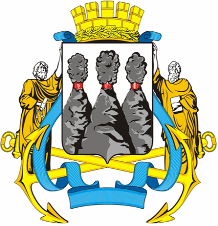 ГОРОДСКАЯ ДУМАПЕТРОПАВЛОВСК-КАМЧАТСКОГОГОРОДСКОГО ОКРУГАКОМИТЕТ ПО МЕСТНОМУ САМОУПРАВЛЕНИЮ И МЕЖНАЦИОНАЛЬНЫМ ОТНОШЕНИЯМ. Петропавловск-Камчатский, ул. Ленинская, д. 14, тел./факс (8-4152) 42-52-29, www.dumapk.ru, duma@dumapk.ru. Петропавловск-Камчатский, ул. Ленинская, д. 14, тел./факс (8-4152) 42-52-29, www.dumapk.ru, duma@dumapk.ruПредседательствовал:Председательствовал:Председательствовал:Кирносенко А.В.-заместитель председателя Городской Думы Петропавловск-Камчатского городского округа (далее – Городская Дума), председатель Комитета по местному самоуправлению и межнациональным отношениям. Присутствовали члены Комитета: Присутствовали члены Комитета: Присутствовали члены Комитета: Агеев В.А.Илюшин А.В.--заместитель председателя Комитета Городской Думы             по местному самоуправлению и межнациональным отношениям, заместитель председателя Комитета Городской Думы по социальной политике, депутат Городской Думы  по избирательному округу № 5;член Комитета Городской Думы по социальной политике, депутат Городской Думы по единому муниципальному избирательному округу;Кнерик В.А.-член Комитета Городской Думы по местному самоуправлению и межнациональным отношениям, член Комитета Городской Думы по собственности, земельным отношениям, предпринимательству и инвестициям, депутат Городской Думы по единому муниципальному избирательному округу.Отсутствовали:Гнездилов Д.А.-заместитель председателя Комитета Городской Думы          по местному самоуправлению и межнациональным отношениям, член Комитета Городской Думы                    по молодежной политике, культуре, спорту и туризму, член Комитета Городской Думы по социальной политике, депутат Городской Думы по единому муниципальному избирательному округу;Смирнов С.И.-заместитель председателя Городской Думы, заместитель председателя Комитета Городской Думы по местному самоуправлению и межнациональным отношениям, председатель Комитета Городской Думы по социальной политике;Кирносенко А.В.Мылов С.А.Пономарев В.С.Чусовлянов В.Б.Яровенко С.А.-----заместитель председателя Городской Думы Петропавловск-Камчатского городского округа, председатель Комитета по местному самоуправлению и межнациональным отношениям;председатель Камчатского регионального отделения Общероссийской общественной организации «Общественная комиссия по борьбе с коррупцией»;председатель Камчатского регионального отделения Общероссийского Общественного Движения «РОССИЯ»;председатель Общественной организации Камчатского края «Общество защиты прав потребителей»;член Совета Камчатского регионального отделения Общероссийского Общественного Движения «РОССИЯ».Заместитель председателя Городской Думы Петропавловск-Камчатского городского округа, председатель Комитета по местному самоуправлению и межнациональным отношениямА.В. Кирносенко